PATVIRTINTATurgelių “Aistuvos” gimnazijos direktoriaus                  2015-02-12 d. įsakymu Nr. V1-32NEFORMALIOJO UGDYMO ORGANIZAVIMO TVARKOS APRAŠASI. BENDROSIOS NUOSTATOS1. Neformalusis    ugdymas  gimnazijoje   įgyvendinamas  pagal  Neformaliojo   vaikų švietimo koncepciją, patvirtintą Lietuvos Respublikos Švietimo ir mokslo ministro 2005 m. gruodžio 30 d. įsakymo  Nr. V-2695 (Lietuvos  Respublikos  švietimo  ir  mokslo  ministro  2012  m.  kovo  29  d. įsakymo Nr. V- 554 redakcija).2. Neformalusis   ugdymas  - neformaliojo vaikų švietimo veikla, skirta mokinių, pasirinkusių meninę, sportinę, technologinę ar panašią veiklą, asmeninėms, socialinėms edukacinėms, profesinėms kompetencijoms ugdyti.3. Neformaliojo  vaikų  švietimo  tikslas   –  yra  ugdyti  kompetencijas,  teikiančias  galimybių asmeniui tapti aktyviu visuomenės nariu, sėkmingai veikti visuomenėje, padėti tenkinti pažinimo ir saviraiškos poreikius. Vaiko  pasirinkta  veikla ugdyti  kompetencijas, kurios ypač svarbios  jo, o vėliau ir suaugusiojo gyvenime – socialines, edukacines, asmenines, profesines. Šioms kompetencijoms ugdyti kaip priemonė naudojama tradiciškai vaikams įdomi veikla (muzika, šokis, sportas, menas ir kt.).4. Neformaliojo vaikų švietimo uždaviniai:4.1. ugdyti ir plėtoti vaikų kompetencijas per saviraiškos poreikio tenkinimą;4.2.  ugdyti  pagarbą žmogaus  teisėms,  orumą,  pilietiškumą, tautiškumą,  demokratišką požiūrį  į pasaulėžiūrų, įsitikinimų ir gyvenimo būdų įvairovę;4.3. ugdyti gebėjimą kritiškai mąstyti, rinktis ir orientuotis dinamiškoje visuomenėje;4.4. spręsti socialinės integracijos problemas: mažiau galimybių turinčių (esančių iš kultūriškai, geografiškai,  socialiai  ir  ekonomiškai  nepalankios  aplinkos  ar  turinčių  specialiųjų  poreikių), ypatingų poreikių (itin gabių ir talentingų) vaikų, integravimas į visuomeninį gyvenimą, socialinių problemų sprendimas;4.5. padėti spręsti integravimosi į darbo rinką problemas;4.6. tobulinti tam tikros srities žinias, gebėjimus ir įgūdžius, suteikti asmeniui papildomų dalykinių kompetencijų.5. Neformaliojo   vaikų   švietimo   paskirtis   –   tenkinti   mokinių   pažinimo,   lavinimosi   ir saviraiškos  poreikius,  padėti  jiems  tapti  aktyviais  visuomenės  nariais;  tai  svarbi  viso  ugdymo proceso grandis, padedanti moksleiviui įgyti asmenybinę ir sociokultūrinę brandą. Neformalusis ugdymas  padeda  mokiniui  plėtoti  savo  kūrybines  galias,  ugdo  kultūrinę,  tautinę  ir   pilietinę savimonę, išryškina polinkius, žadina jo aktyvumą, savarankiškumą, atskleidžia įvairius gebėjimus, moko bendrauti, sudaro sąlygas džiaugtis savo pasiekimais. Mokinio dalyvavimas neformaliojo ugdymo veikloje suteikia jam pasitikėjimo savo jėgomis, kas labai reikalinga įsisavinant įvairių mokomųjų dalykų žinias. Aktyvus dalyvavimas neformaliame mokyklos gyvenime ugdo mokinio pasididžiavimą savo mokymo įstaiga, bendruomeniškumo jausmą.II. NEFORMALAUS UGDYMO ORGANIZAVIMAS6. Neformalusis ugdymas organizuojamas atsižvelgiant į šiuos kriterijus:mokinių polinkius ir poreikius;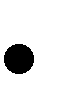 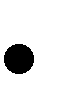 tėvų pageidavimus; mokinių  amžių;pedagogų sugebėjimą organizuoti tą ar kitą popamokinę veiklą;bendrojo lavinimo mokyklų bendrųjų ugdymo  planų reikalavimus ir gimnazijos ugdymo planą bei skiriamų valandų skaičių;turimas lėšas;mokyklos tikslus ir uždavinius.7. Neformaliojo ugdymo valandos gali būti skiriamos: meniniam ugdymui ( muzikos, šokio, dailės kryptys); kūno kultūrai ir sportui;gabių mokinių poreikiams tenkinti; techninei kūrybai bei technologijoms; kitai veiklai.8.  Neformaliojo  ugdymo organizavimas:8.1.     mokiniai siūlo, kokius būrelius norėtų lankyti ;8.2. mokytojai siūlo neformaliojo ugdymo programas;8.3. gimnazijos pavaduotojas ugdymui sudaro neformaliojo ugdymo tvarkaraštį;8.4. neformaliojo ugdymo būrelių pasirinkimas vyksta iki rugsėjo 5  d.;8.5. neformaliojo ugdymo būrelių vadovai iki rugsėjo 5 d. pateikia direktoriui mokinių prašymus priimti į neformaliojo ugdymo būrelius, neformaliojo ugdymo programas  teikia  metodinei grupei bei direktoriaus pavaduotojui ugdymui suderinti per 7 darbo dienas nuo mokslo metų pradžios;8.6. neformaliojo ugdymo  valandos mokytojui tarifikuojamos rugsėjo 1 d.;8.7. neformaliojo ugdymo grupę sudaro mažiausiai 5 mokiniai;8.8. į sporto būrelius mokiniai priimami atsižvelgiant į gydytojo pažymas;8.9. mokytojas turi galimybę mokslo per mokslo metus suburti neformaliojo ugdymo grupę, jei yra laisvų valandų;8.10. grupė gali pradėti veikti ir kitu laiku, nuo tos dienos, kai patvirtinama.9.  Neformalusis  ugdymas   fiksuojamas   elektroniniame  dienyne  sudarant  neformaliojo  ugdymo grupes.10.  Būrelių  užsiėmimai  organizuojami  pagal  mokyklos  direktoriaus  patvirtintą  neformaliojo ugdymo užsiėmimų tvarkaraštį.11. Būrelio   vadovas  užtikrina   higienos  normos   reikalavimų  laikymąsi   bei  atsako už mokinių saugumą užsiėmimų metu.12. Neformaliojo ugdymo būrelių mokinių sudėtis metų eigoje gali keistis.13. Neformaliojo ugdymo būrelių vadovai  mokinių  veiklos  rezultatus  demonstruoja per mokslo metus  organizuodami   parodas, koncertus, dalyvaudami įvairiuose  renginiuose, šventėse, spartakiadose, varžybose, konkursuose mokykloje, rajone ar šalyje.14. Už veiklos pasiekimus mokiniai ir jų vadovai skatinami mokyklos padėkos raštais.